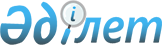 О наименовании улиц села КалиновкаРешение акима Бегалинского сельского округа Кобдинского района Актюбинской области от 14 июля 2011 года № 8. Зарегистрировано Управлением юстиции Кобдинского района Актюбинской области 9 августа 2011 года № 3-7-121
      Сноска. В реквизитах, заголовке и по тексту решения на казахском языке слова "селосының", "селолық" заменены словами "ауылының", "ауылдық", текст на русском языке не меняется решением акима Бегалинского сельского округа Кобдинского района Актюбинской области от 21.12.2017 № 21 (вводится в действие по истечении десяти календарных дней после дня его первого официального опубликования).
      В соответствии с пунктом 2 статьи 35 Закона Республики Казахстан от 23 января 2001 года "О местном государственном управлении и самоуправлении в Республике Казахстан", подпунктом 4) статьи 14 Закона Республики Казахстан от 8 декабря 1993 года "Об административно-территориальном устройстве Республики Казахстан" и на основании протокола конференции жителей Бегалинского сельского округа от 31 мая 2011 года № 1, аким Бегалинского сельского округа Кобдинского района РЕШИЛ:
      Сноска. Преамбула – в редакции решения акима Бегалинского сельского округа Кобдинского района Актюбинской области от 21.12.2017 № 21 (вводится в действие по истечении десяти календарных дней после дня его первого официального опубликования).


      1. Присвоить наименования следующим улицам села Калиновка:
      1) улица Николай Терещенко;
      2) улица Михаила Кошелева;
      3) улица Казахстана;
      4) улица Амангелды Кусжанова;
      5) улица Юрий Гагарина.
      2. Настоящее решение вводится в действие по истечении десяти календарных дней со дня первого официального опубликования.
					© 2012. РГП на ПХВ «Институт законодательства и правовой информации Республики Казахстан» Министерства юстиции Республики Казахстан
				
      Аким сельского округа 

Ю. Утянов
